Информационные встречи обучающихся с инспекторами по пропаганде обеспечения вопросов безопасности на дороге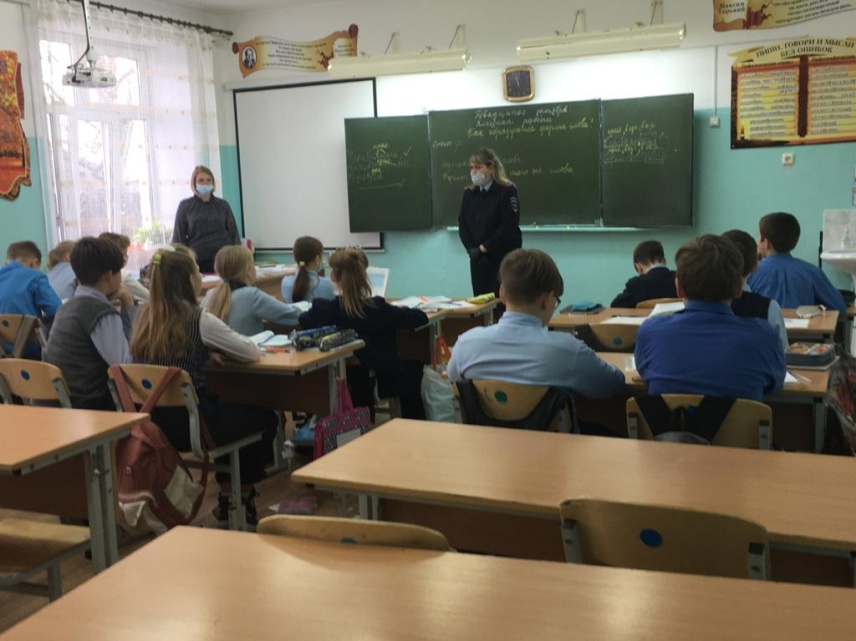 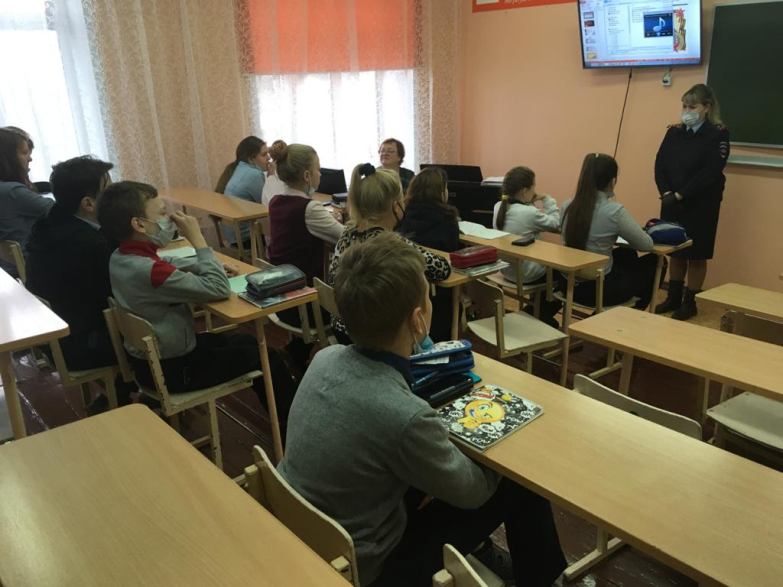 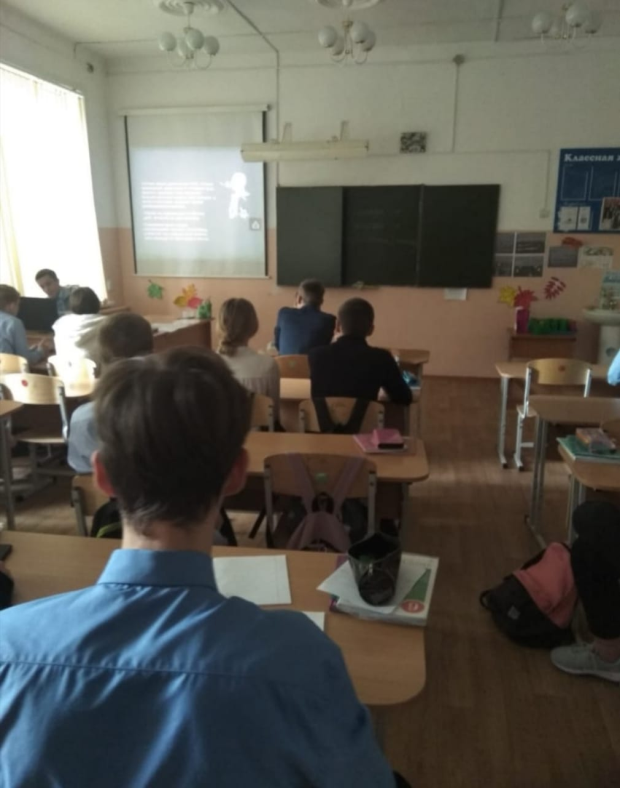 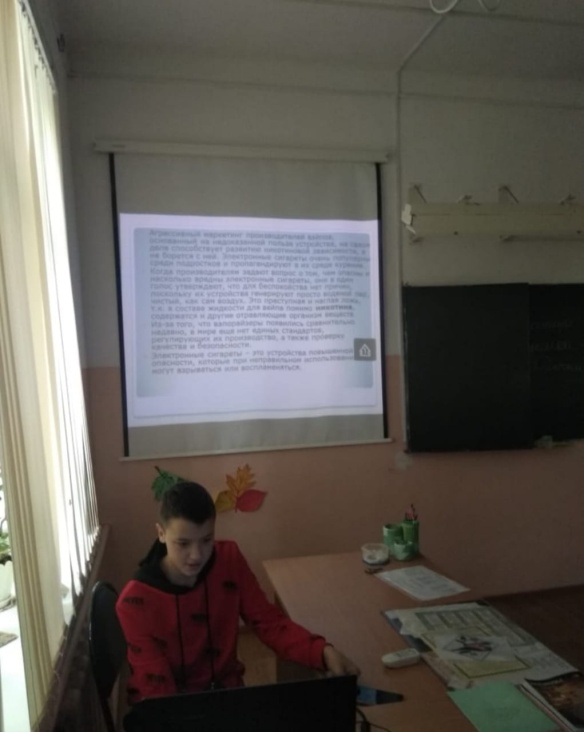 Информационные часы, просмотр видеоматериалов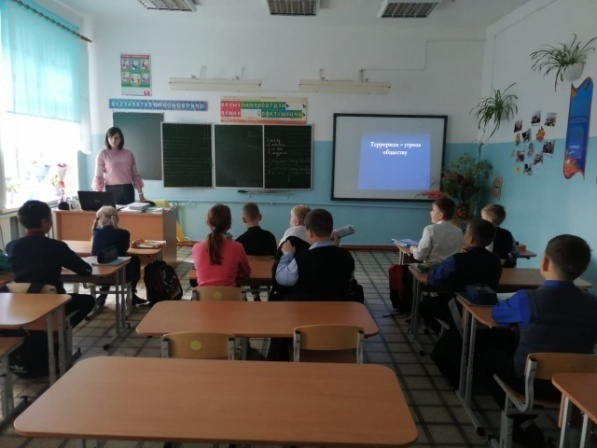 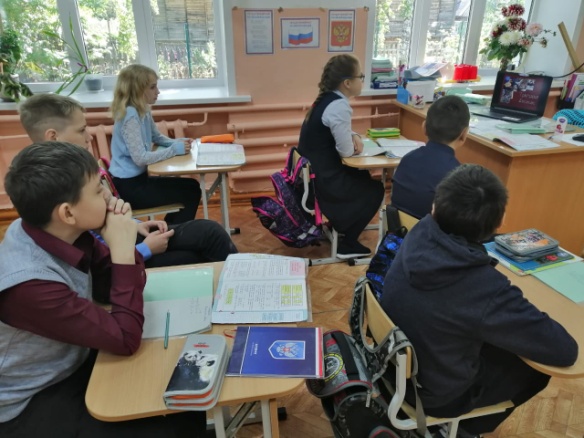 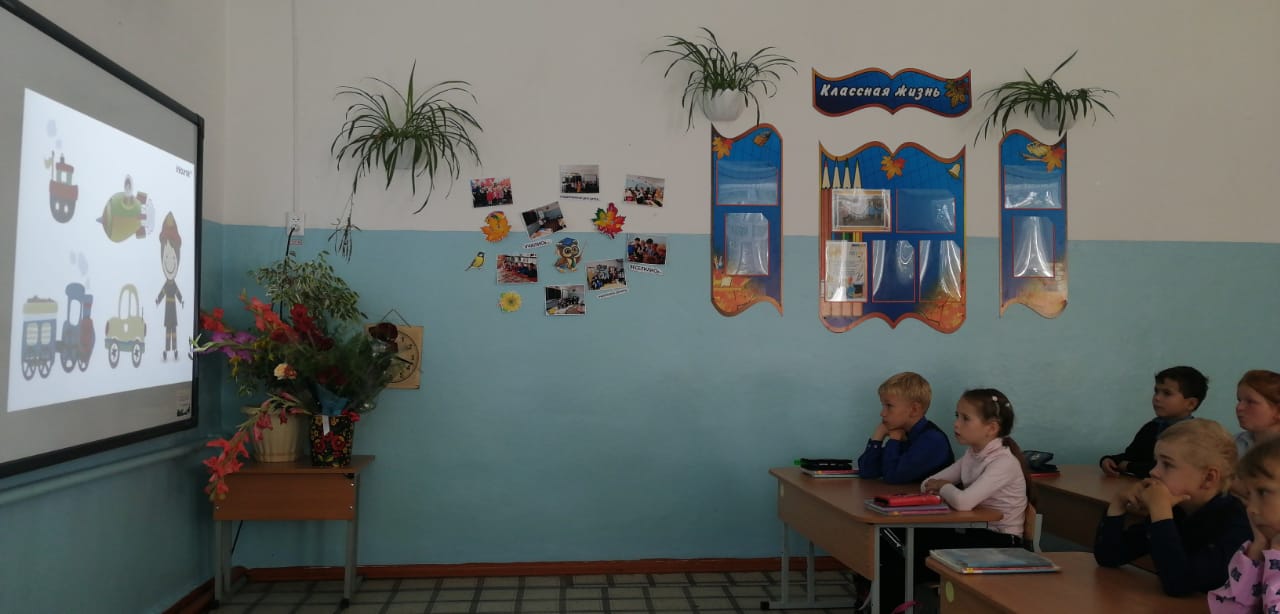 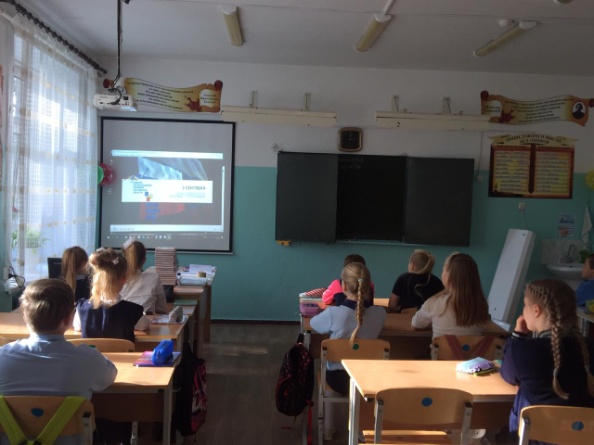 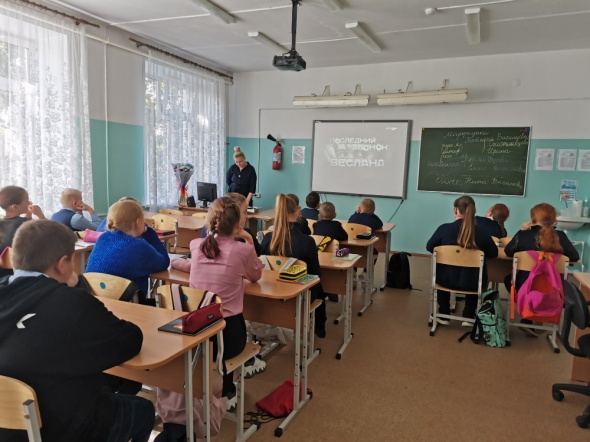 Просмотр видеоматериалов по вопросам обеспечения личной безопасности обучающихся (профилактика Covid – 19, пожарной и антитеррористической безопасности)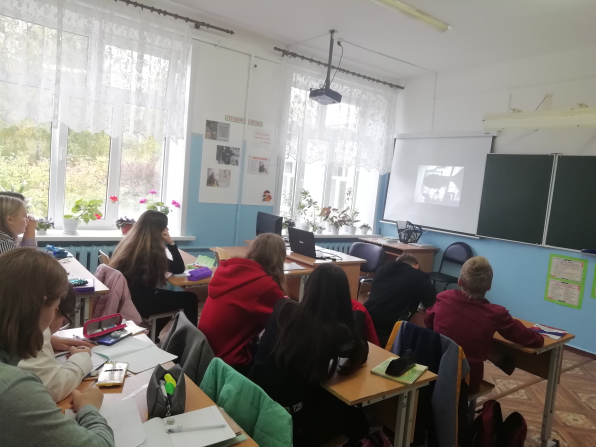 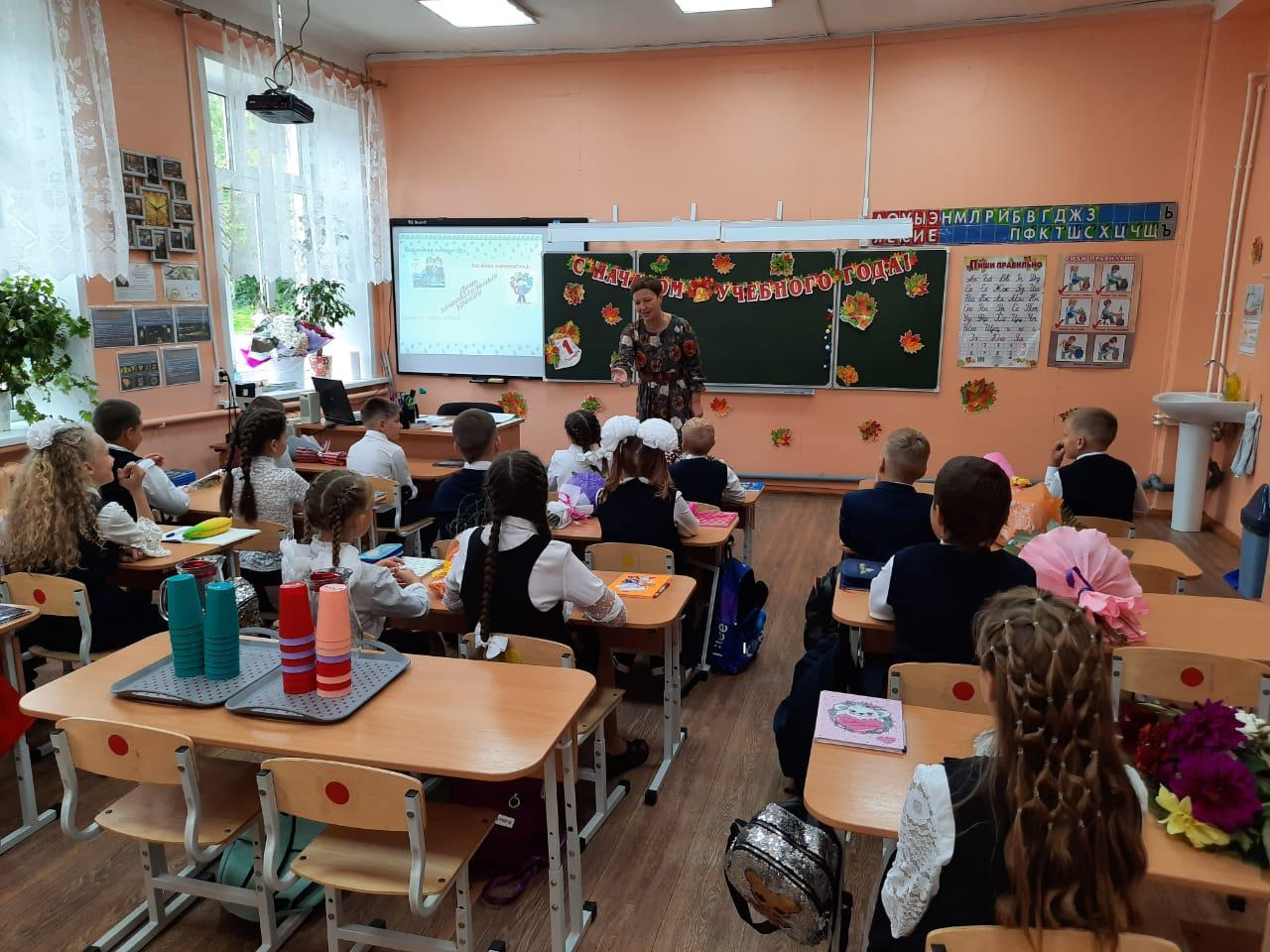 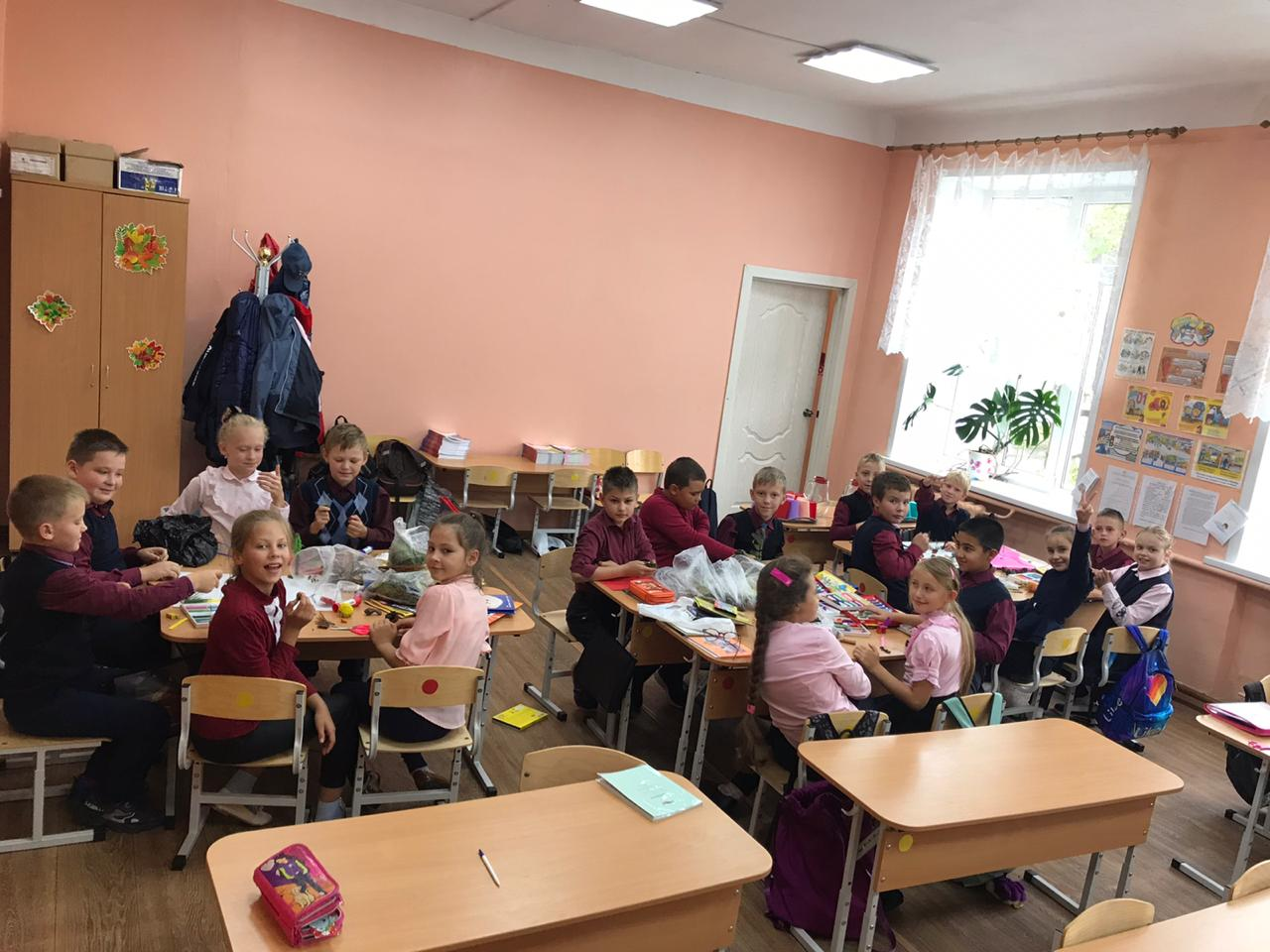 Эвакуация из здания школы 24 -25 сентября2020г.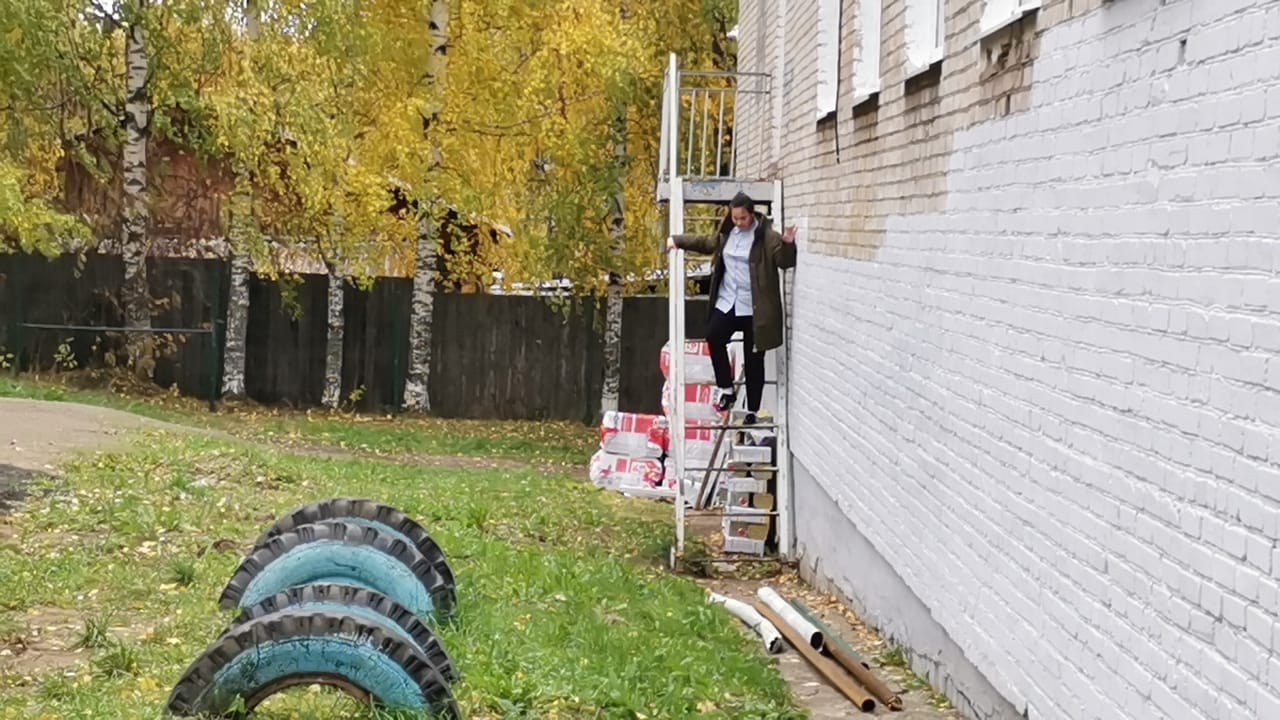 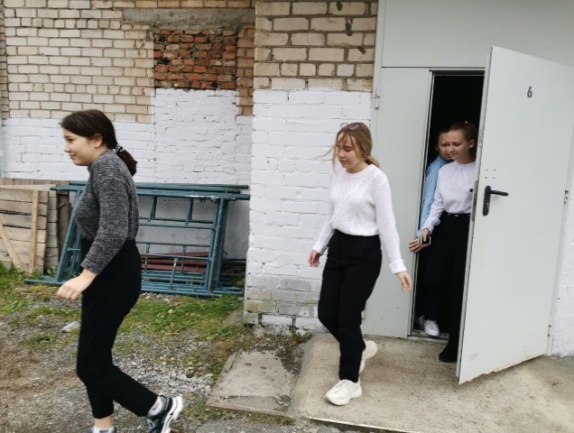 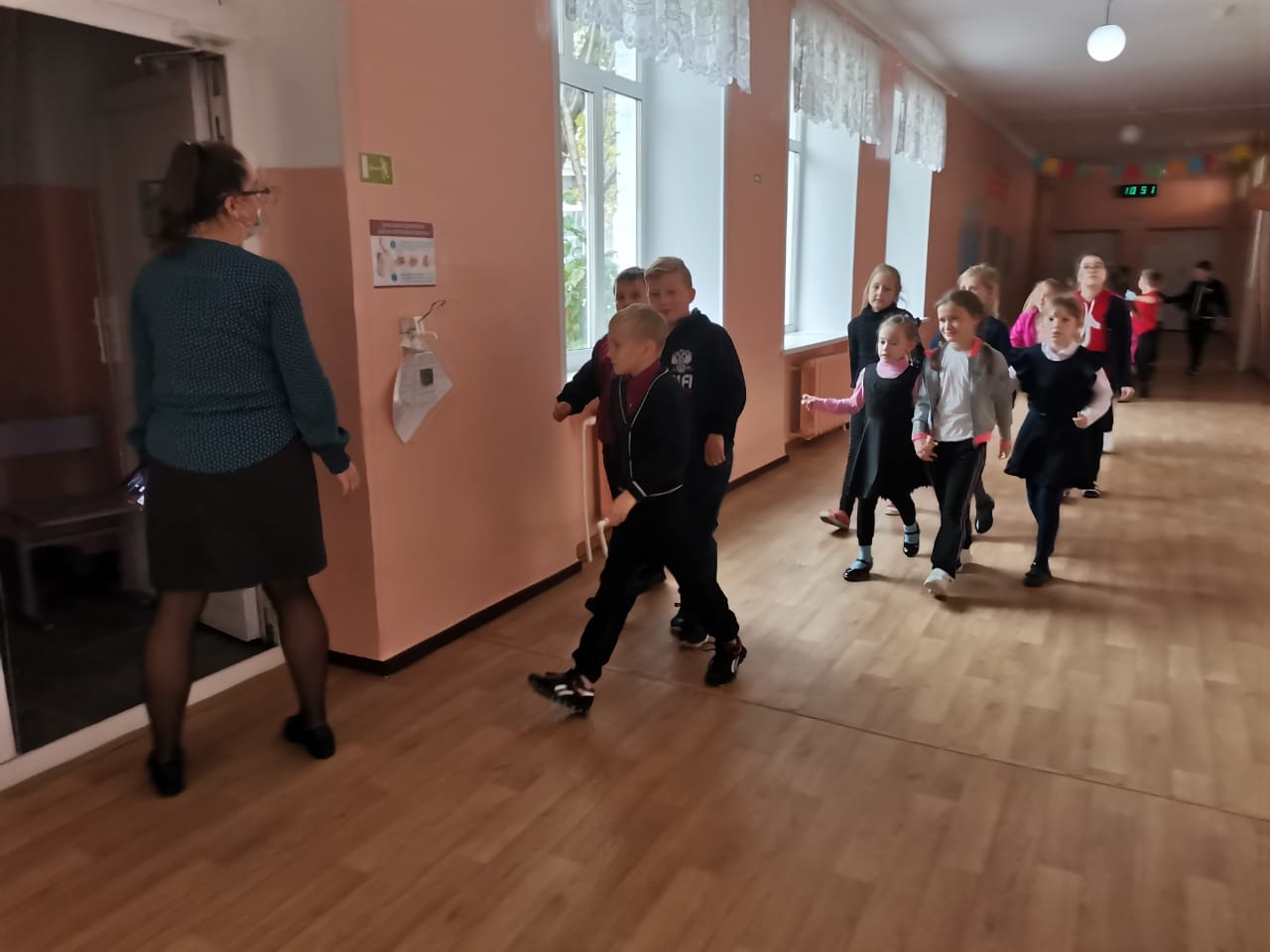 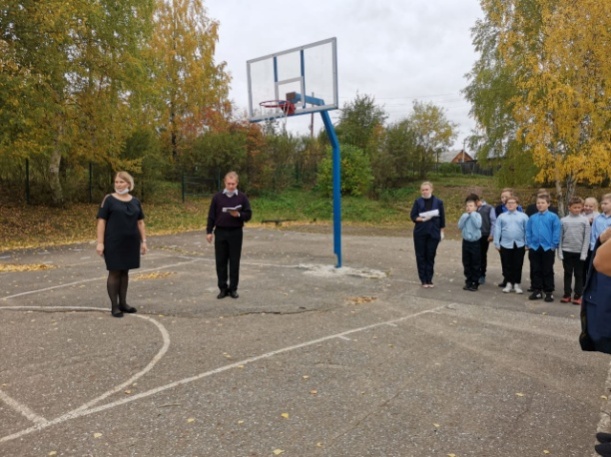 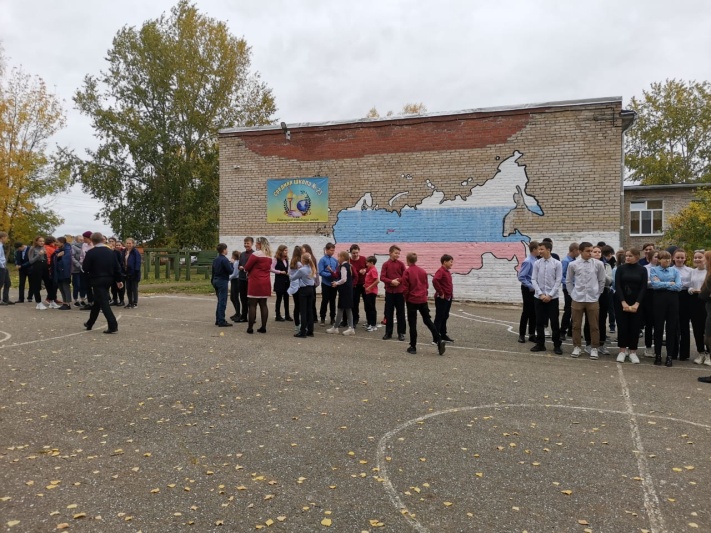 